 Jeudi 19 mars 2020 – CE1 Vendredi 20 mars – CE1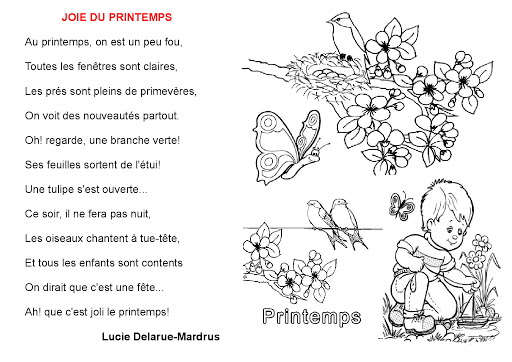 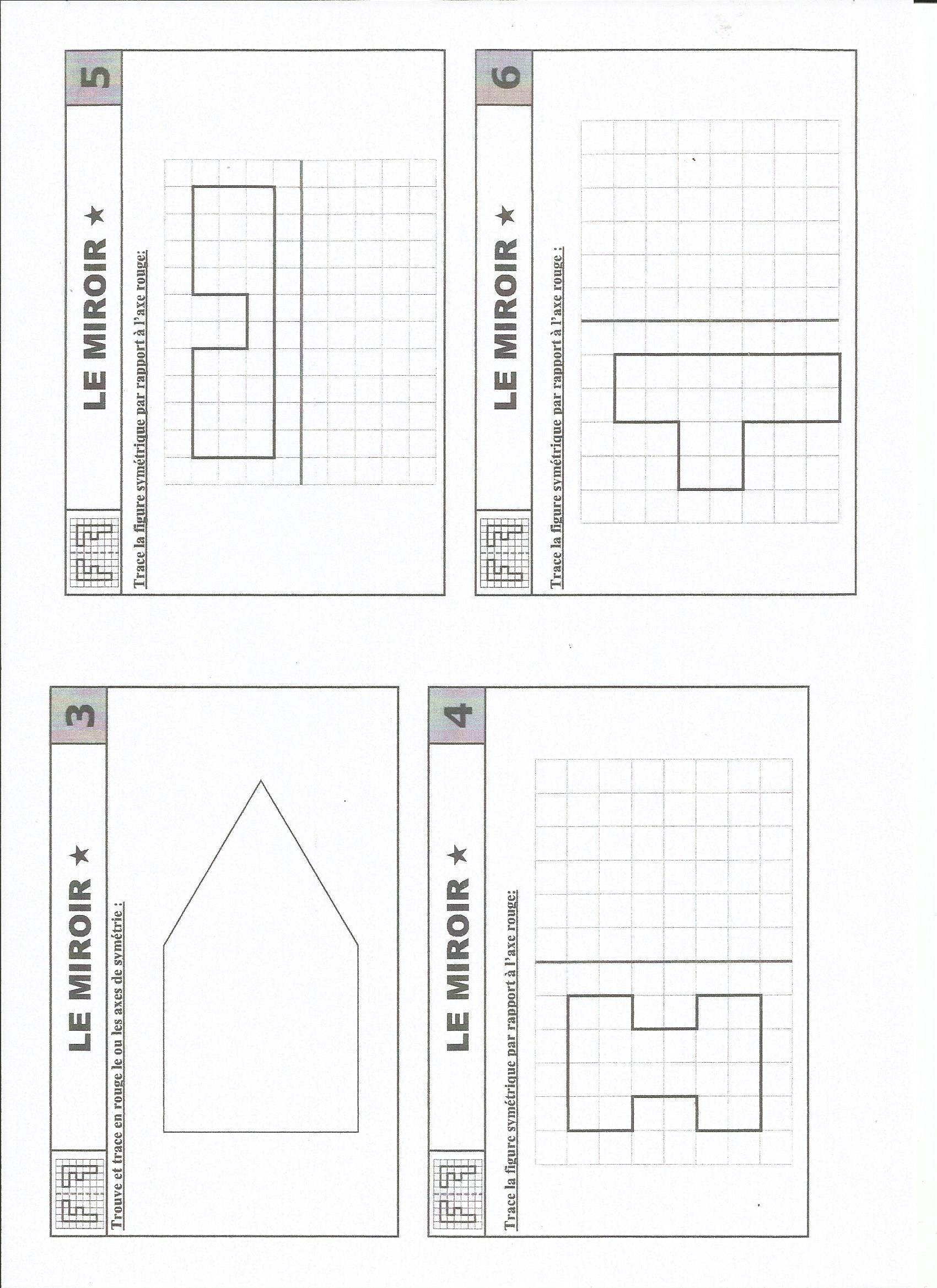 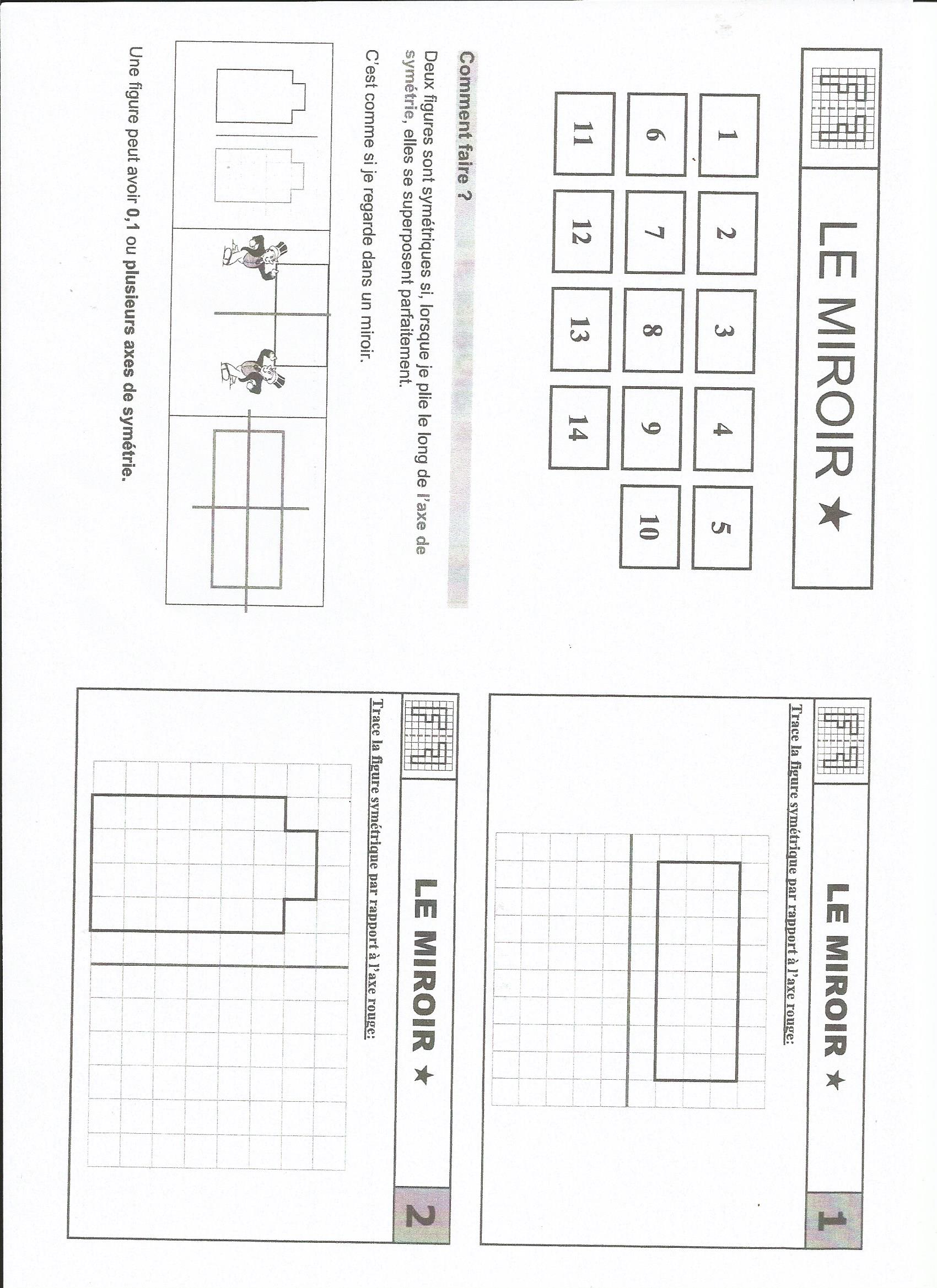 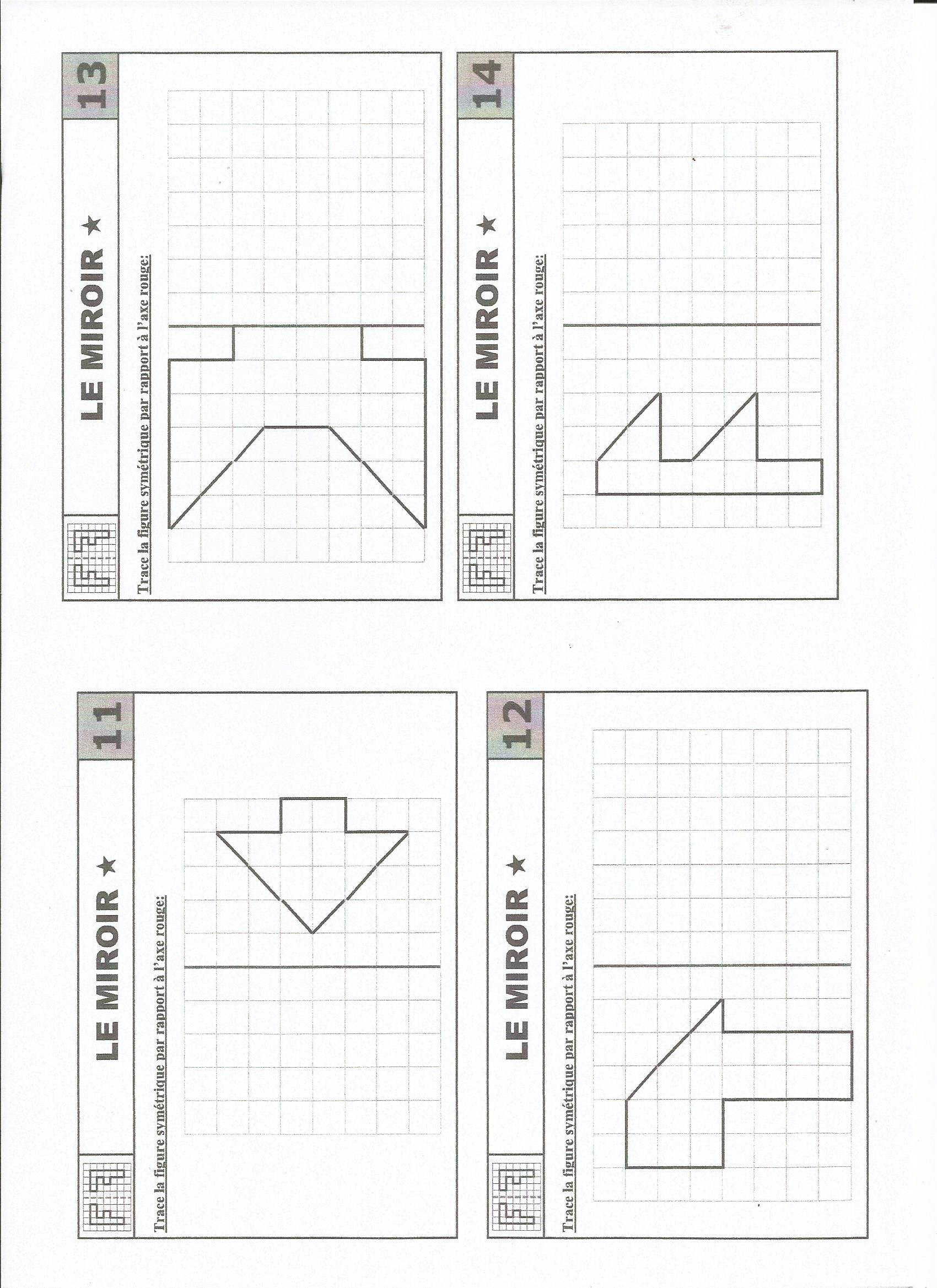 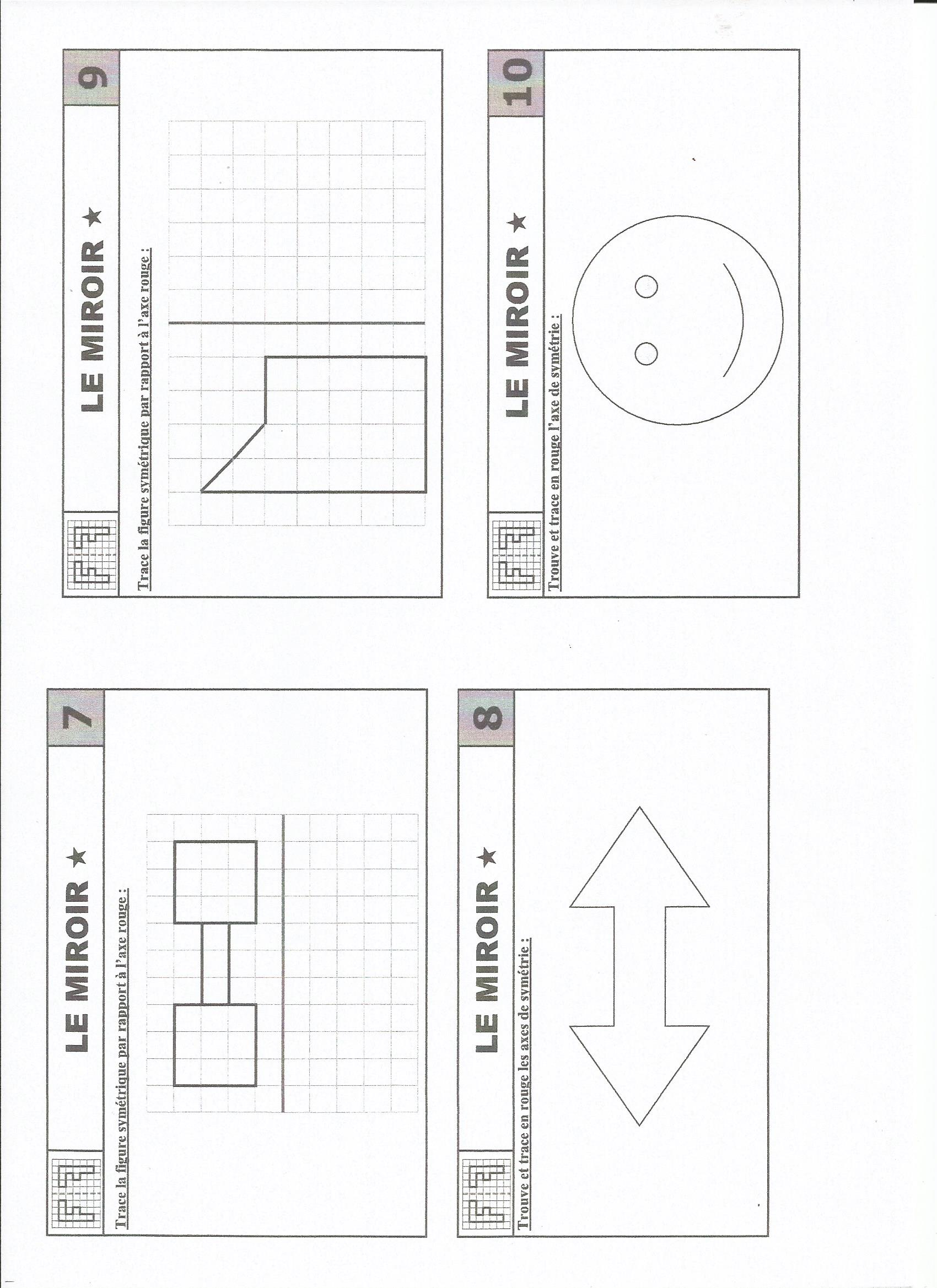 Temps estiméMatière Sujet Matériel nécessaireDéroulement15 minRédactionJogging d’écritureCahier d’écrivainFais la liste de ce que tu aimes faire, dire et voir…Rédige ton jogging d’écriture.10 minEcritureLettres majusculesCahier d’écritureEcrire la lettre G en majuscule Page 5310 minCalcul mentalTable de multiplication : x2 x4Cahier bleu InternetRevois la table x2 et apprends la table x4Tu peux aller sur logiciel éducatif et choisir de travailler les tables x2, x4https://www.logicieleducatif.fr/math/calcul/tablesmultiplication.php5 minCalculOpération du jourCahier du jourPrésente ton cahier du jour avec la date et le titre « Opération du jour ».Pose et calcule cette soustraction : 756 - 54910 minGrammaireLe genre des nomsCahier rouge (cahier de règles de français)Compléter le travail à faire après avoir lu la règle sur le singulier ou plurielTu peux aller voir une petite vidéo sur Canopéhttps://www.reseau-canope.fr/lesfondamentaux/video/le-nombre-du-nom-singulier-pluriel.html ouhttps://www.youtube.com/watch?v=dceBxe_oa7g15 minOrthographe Mots de la semaineCahier rouge (liste de mots)Lis tes mots et continue à les apprendre.30 minFrançais/MathématiquesPlan de travailCahier du jourPlan de travail (pochette bleu)Fais 3 exercices de ton choix, dans la première colonne, (français et/ou mathématiques), en présentant comme d’habitude sur ton cahier du jour.30 minGéométrieLa symétrieInternetCahier bleuFichier « Miroir »à imprimerRegarde ces deux vidéos qui t’expliquent la symétrie :1 : https://www.youtube.com/watch?v=jwjjXcVvtvA 2 : https://www.youtube.com/watch?v=HOv_3mD1QXA Commence à faire ton fichier « Miroir »20 minLectureLire à voix haute et à voix basse1 livre de ton choixLis environ 5/6 lignes à voix haute après les avoir préparées puis lis la suite à voix basse.Proposition de lecture : https://lepetitquotidien.playbacpresse.fr/10 minPoésiePoésieCahier de poésieContinue d’apprendre ta poésie et illustre-la.Si tu la connais, tu peux la réciter à tes parents. Après tu peux commencer à écrire une nouvelle poésie sur ton cahier Joie du Printemps de Lucie Delarue Mardrus. Tu respectes la présentation et tu soignes ton écriture.10 minChantChantCahier de poésies et de chantsRevois tes chants et illustre-les.Temps estiméMatière Sujet Matériel nécessaireDéroulement15 minRédactionJogging d’écritureCahier d’écrivain« Aujourd’hui, c’est le printemps. Aimes-tu cette saison ? Explique pourquoi. »Rédige ton jogging d’écriture et illustre ton texte.10 minCalcul mentalTables de multiplication : x2 x4Cahier bleu InternetRevois tes tables x2, x4Tu peux aller sur logiciel éducatif et choisir de travailler les tables x2, x4https://www.logicieleducatif.fr/math/calcul/tablesmultiplication.php5 minCalculOpération du jourCahier du jourPrésente ton cahier du jour avec la date et le titre « Opération du jour ».Pose et calcule cette soustraction : 584 - 237.15 minOrthographe Mots de la semaineCahier rouge (liste de mots)Continue à les apprendre.30 minFrançais/MathématiquesPlan de travailCahier du jourPlan de travail (pochette bleu)Fais les 3 derniers exercices dans la première colonne.20 minGéométrieLa symétrieCahier bleuFichier « Miroir »Revois ta leçon G3 sur la symétrieTermine ton fichier « Miroir »20 minLectureLire à voix haute et à voix basse1 livre de ton choixLis environ 5/6 lignes à voix haute après les avoir préparées puis lis la suite à voix basse.Proposition de lecture : https://lepetitquotidien.playbacpresse.fr/10 minPoésiePoésieCahier de poésieContinue l’écriture de ta poésie soigneusement. Illustre-la.15 minQLML’arbre généalogiquefeuilleDessine et complète ton arbre généalogique comme le modèle ci-dessousIndique les prénoms et les dates de naissance (en abrégé)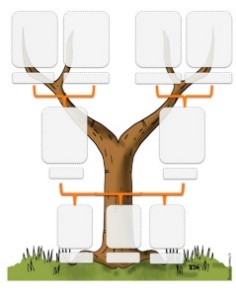 